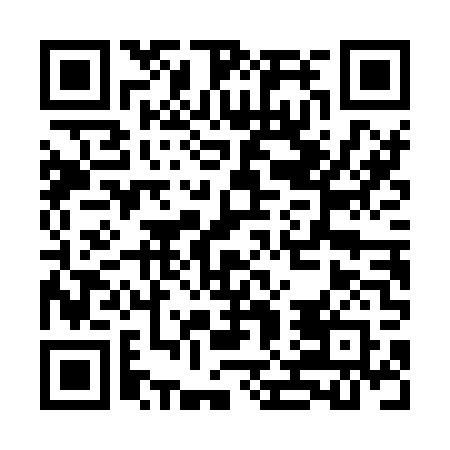 Ramadan times for Crneca Vas, SloveniaMon 11 Mar 2024 - Wed 10 Apr 2024High Latitude Method: Angle Based RulePrayer Calculation Method: Muslim World LeagueAsar Calculation Method: HanafiPrayer times provided by https://www.salahtimes.comDateDayFajrSuhurSunriseDhuhrAsrIftarMaghribIsha11Mon4:394:396:1812:084:095:595:597:3212Tue4:374:376:1612:084:106:006:007:3413Wed4:354:356:1412:074:126:026:027:3514Thu4:334:336:1212:074:136:036:037:3715Fri4:314:316:1012:074:146:046:047:3816Sat4:294:296:0812:074:156:066:067:4017Sun4:264:266:0612:064:166:076:077:4118Mon4:244:246:0412:064:176:086:087:4319Tue4:224:226:0312:064:186:106:107:4420Wed4:204:206:0112:054:196:116:117:4621Thu4:184:185:5912:054:206:126:127:4722Fri4:164:165:5712:054:216:146:147:4923Sat4:144:145:5512:054:226:156:157:5024Sun4:124:125:5312:044:236:166:167:5225Mon4:094:095:5112:044:246:186:187:5326Tue4:074:075:4912:044:256:196:197:5527Wed4:054:055:4712:034:266:206:207:5628Thu4:034:035:4512:034:276:226:227:5829Fri4:014:015:4312:034:286:236:238:0030Sat3:583:585:4112:024:296:246:248:0131Sun4:564:566:391:025:307:267:269:031Mon4:544:546:381:025:317:277:279:042Tue4:524:526:361:025:327:287:289:063Wed4:494:496:341:015:337:307:309:084Thu4:474:476:321:015:347:317:319:095Fri4:454:456:301:015:357:327:329:116Sat4:434:436:281:005:357:347:349:137Sun4:404:406:261:005:367:357:359:148Mon4:384:386:241:005:377:367:369:169Tue4:364:366:231:005:387:377:379:1810Wed4:334:336:2112:595:397:397:399:20